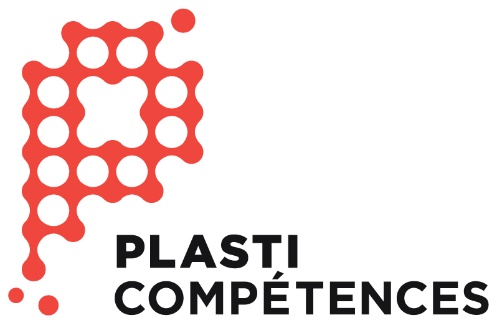 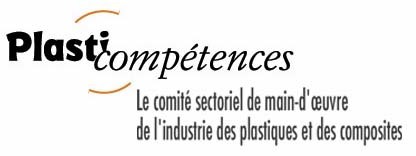 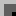 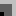 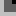 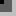 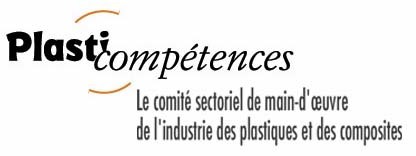 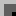 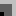 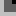 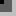 Fonction de travail :Rôles et responsabilités :SOUS-TÂCHESSOUS-TÂCHESSOUS-TÂCHESSOUS-TÂCHESCONNAISSANCES
THÉORIQUESCONNAISSANCES
PRATIQUESCRITÈRES DE PERFORMANCECRITÈRES DE PERFORMANCECRITÈRES DE PERFORMANCETÂCHE 1 : Préparer le matériel et les outils pour la productionTÂCHE 1 : Préparer le matériel et les outils pour la productionTÂCHE 1 : Préparer le matériel et les outils pour la productionTÂCHE 1 : Préparer le matériel et les outils pour la productionTÂCHE 1 : Préparer le matériel et les outils pour la productionTÂCHE 1 : Préparer le matériel et les outils pour la productionTÂCHE 1 : Préparer le matériel et les outils pour la productionTÂCHE 1 : Préparer le matériel et les outils pour la productionTÂCHE 1 : Préparer le matériel et les outils pour la production1.1 Préparer son travail1.1 Préparer son travail1.1 Préparer son travail1.1 Préparer son travailConnaissance de base du système 
de planification interneInstructions de travail :
ؘ– bon de commande
– tableau de production
– planification informatisée
– production en continuCommunication verbale (notions de communication)Connaissance des règles de santé et sécurité, et des normes environnementalesCaractéristiques et modes d’utilisation des équipements de protection individuelleCaractéristiques et techniques d’utilisation des outils à mainCaractéristiques et emplacement du matériel : matières, boîtes, étiquettes, etc.Produits de nettoyage et de lubrificationSIMDUTConsultation et compréhension des instructions de travailCompréhension du système de base pour la planification interneDéfinition des défauts de fabricationPort adéquat des équipements de protection individuelleCapacité à travailler efficacement en équipeUtilisation adéquate des équipements de sécuritéSélection du matériel nécessaireÉvaluation de l’état de l’outillageEntretien et nettoyage des outilsRemplacement du matériel défectueux, si nécessaireIdentification claire du travail à effectuerRespect des règles et des procédures de santé et sécurité établiesRespect des directives de travailÉquipe efficaceChoix approprié des outils et du matérielIdentification claire du travail à effectuerRespect des règles et des procédures de santé et sécurité établiesRespect des directives de travailÉquipe efficaceChoix approprié des outils et du matérielIdentification claire du travail à effectuerRespect des règles et des procédures de santé et sécurité établiesRespect des directives de travailÉquipe efficaceChoix approprié des outils et du matériel1.2 Préparer les matières premières en vue du thermoformage1.2 Préparer les matières premières en vue du thermoformage1.2 Préparer les matières premières en vue du thermoformage1.2 Préparer les matières premières en vue du thermoformageMéthodes de contrôle visuel de la qualité de la matière premièreRègles de santé et sécurité (travail répétitif)Procédures de suivi interne pour la gestion de l’inventaire des matières premièresApplication des méthodes de contrôle visuel de la qualitéApplication des règles de santé 
et sécuritéCapacité à travailler efficacement en équipeSignalement des non-conformitésExactitude des calculsRespect des méthodes d’inspection visuelle sur la détection de défauts apparentsRespect des règles de santé 
et sécurité en lien avec l’ergonomie et le travail répétitifÉquipe efficaceAlimentation appropriée des postes de travail pour éviter des ruptures de stockRespect des méthodes d’inspection visuelle sur la détection de défauts apparentsRespect des règles de santé 
et sécurité en lien avec l’ergonomie et le travail répétitifÉquipe efficaceAlimentation appropriée des postes de travail pour éviter des ruptures de stockRespect des méthodes d’inspection visuelle sur la détection de défauts apparentsRespect des règles de santé 
et sécurité en lien avec l’ergonomie et le travail répétitifÉquipe efficaceAlimentation appropriée des postes de travail pour éviter des ruptures de stock1.3 Préparation de l’équipement de thermoformage1.3 Préparation de l’équipement de thermoformage1.3 Préparation de l’équipement de thermoformage1.3 Préparation de l’équipement de thermoformageÉtapes du montage et démontage des moulesFonctions de base des périphériques utilisés dans le moulage (installation, ajustement, démontage)Connaissances des mesures de sécurité liées aux circuits (électriques et pneumatiques)Reconnaissance des étapes du cycle du moulageApplication des procédures d’utilisation des périphériquesApplication des mesures de sécurité en électrique et pneumatique Respect des directives de travailRespect des modes d’opération de l’équipementRepérage hâtif des problèmesRespect des directives de travailRespect des modes d’opération de l’équipementRepérage hâtif des problèmesRespect des directives de travailRespect des modes d’opération de l’équipementRepérage hâtif des problèmes1.4 Inspection préalable de la machine et des périphériques1.4 Inspection préalable de la machine et des périphériques1.4 Inspection préalable de la machine et des périphériques1.4 Inspection préalable de la machine et des périphériquesConnaissances de base de la machine et de ses périphériquesSystèmes de mesure (métrique, impérial)Caractéristiques et techniques d’utilisation des différents instruments de mesure de précisionFonctions de base du thermocontrôleurApplication des méthodes d’inspection de la machine et de ses périphériquesUtilisation appropriées des instruments de mesureRespect des normes d’utilisation de la machine et de ses périphériquesRespect des normes d’utilisation de la machine et de ses périphériquesRespect des normes d’utilisation de la machine et de ses périphériquesSOUS-TÂCHESSOUS-TÂCHESSOUS-TÂCHESSOUS-TÂCHESCONNAISSANCES
THÉORIQUESCONNAISSANCES
PRATIQUESCRITÈRES DE PERFORMANCECRITÈRES DE PERFORMANCECRITÈRES DE PERFORMANCETÂCHE 2 : Assister à la production des pièces sur une thermoformeuseTÂCHE 2 : Assister à la production des pièces sur une thermoformeuseTÂCHE 2 : Assister à la production des pièces sur une thermoformeuseTÂCHE 2 : Assister à la production des pièces sur une thermoformeuseTÂCHE 2 : Assister à la production des pièces sur une thermoformeuseTÂCHE 2 : Assister à la production des pièces sur une thermoformeuseTÂCHE 2 : Assister à la production des pièces sur une thermoformeuseTÂCHE 2 : Assister à la production des pièces sur une thermoformeuseTÂCHE 2 : Assister à la production des pièces sur une thermoformeuse2.1 Assurer l’approvisionnement de matières premières 2.1 Assurer l’approvisionnement de matières premières Connaissance de base du système de planification interneInstructions de travail :bon de commandetableau de productionplanification informatiséeproduction en continuCommunication verbale (notions de communication)Connaissance des règles de santé et de sécuritéCaractéristiques et emplacement du matérielConnaissance de base du système de planification interneInstructions de travail :bon de commandetableau de productionplanification informatiséeproduction en continuCommunication verbale (notions de communication)Connaissance des règles de santé et de sécuritéCaractéristiques et emplacement du matérielConnaissance de base du système de planification interneInstructions de travail :bon de commandetableau de productionplanification informatiséeproduction en continuCommunication verbale (notions de communication)Connaissance des règles de santé et de sécuritéCaractéristiques et emplacement du matérielConsultation et compréhension des instructions de travailCompréhension du système de base pour la planification internePort adéquat des équipements de protection individuelleSélection du matériel nécessaireConsultation et compréhension des instructions de travailCompréhension du système de base pour la planification internePort adéquat des équipements de protection individuelleSélection du matériel nécessaireIdentification claire du travail 
à effectuerRespect des règles et des procédures de santé et sécurité établiesRespect des directives de travailCommunication efficaceIdentification claire du travail 
à effectuerRespect des règles et des procédures de santé et sécurité établiesRespect des directives de travailCommunication efficace2.2 Surveiller la thermoformeuse, rassembler et trier les pièces à la sortie de la thermoformeuse et signaler les non-conformités2.2 Surveiller la thermoformeuse, rassembler et trier les pièces à la sortie de la thermoformeuse et signaler les non-conformitésMéthodes et procédures de contrôle visuel de la qualité des piècesCritères de conformité du clientConnaissances des défauts de moulageMéthodes et procédures de contrôle visuel de la qualité des piècesCritères de conformité du clientConnaissances des défauts de moulageMéthodes et procédures de contrôle visuel de la qualité des piècesCritères de conformité du clientConnaissances des défauts de moulageApplication des méthodes de contrôle de la qualitéApplication des connaissances des défauts de moulageSignalement des non-conformitésApplication des méthodes de contrôle de la qualitéApplication des connaissances des défauts de moulageSignalement des non-conformitésRespect rigoureux des normes du client (interprétation juste)Utilisation appropriée de l’équipementRespect des méthodes de contrôle de la qualitéRespect rigoureux des normes du client (interprétation juste)Utilisation appropriée de l’équipementRespect des méthodes de contrôle de la qualité2.3 Détecter l’apparition d’anomalies sur la thermoformeuse (bruits, odeurs, fuites)2.3 Détecter l’apparition d’anomalies sur la thermoformeuse (bruits, odeurs, fuites)Étapes du cycle de thermoformageFonctions de base des caractéristiques 
et du mode de fonctionnement de la thermoformeuse et de ses périphériquesConnaissance des mesures de sécurité liées aux circuits (électriques et pneumatiques)Étapes du cycle de thermoformageFonctions de base des caractéristiques 
et du mode de fonctionnement de la thermoformeuse et de ses périphériquesConnaissance des mesures de sécurité liées aux circuits (électriques et pneumatiques)Étapes du cycle de thermoformageFonctions de base des caractéristiques 
et du mode de fonctionnement de la thermoformeuse et de ses périphériquesConnaissance des mesures de sécurité liées aux circuits (électriques et pneumatiques)Reconnaissance des étapes du cycle de thermoformageApplication des procédures d’utilisation de la thermoformeuse et de ses périphériquesApplication des mesures de sécurité en électrique et pneumatiqueReconnaissance des étapes du cycle de thermoformageApplication des procédures d’utilisation de la thermoformeuse et de ses périphériquesApplication des mesures de sécurité en électrique et pneumatiqueMaintien du rendement approprié de la thermoformeuseSignalement rapide de toute anomalie ou problèmeMaintien du rendement approprié de la thermoformeuseSignalement rapide de toute anomalie ou problème2.4 Transporter les matériaux et les outils d’une aire de travail à une autre au moyen d’une aide mécanique (chariot manuel ou autre)2.4 Transporter les matériaux et les outils d’une aire de travail à une autre au moyen d’une aide mécanique (chariot manuel ou autre)Connaissances de base des étapes de la chaîne de productionRègles de santé et de sécurité lors des arrêts selon la matière utiliséeConnaissances de base des étapes de la chaîne de productionRègles de santé et de sécurité lors des arrêts selon la matière utiliséeConnaissances de base des étapes de la chaîne de productionRègles de santé et de sécurité lors des arrêts selon la matière utiliséeApplication des règles de santé et de sécurité lors du transport de chargesReconnaître les étapes de la chaîne de productionApplication des règles de santé et de sécurité lors du transport de chargesReconnaître les étapes de la chaîne de productionRespect des règles de santé et de sécurité lors des arrêtsRespect des procédures de travail de la chaîne de productionRespect des règles de santé et de sécurité lors des arrêtsRespect des procédures de travail de la chaîne de production2.5 Nettoyer et entretenir son aire de travail2.5 Nettoyer et entretenir son aire de travailInstructions et procédures de nettoyage des aires de travailProduits et accessoires de nettoyageProcédures de rangementRègles de santé et de sécuritéSIMDUTInstructions et procédures de nettoyage des aires de travailProduits et accessoires de nettoyageProcédures de rangementRègles de santé et de sécuritéSIMDUTInstructions et procédures de nettoyage des aires de travailProduits et accessoires de nettoyageProcédures de rangementRègles de santé et de sécuritéSIMDUTApplication des procédures dans le nettoyage de son aire de travailUtilisation adéquate des produits et des équipements requisApplication des procédures de rangementApplication des règles de santé et de sécuritéApplication des procédures dans le nettoyage de son aire de travailUtilisation adéquate des produits et des équipements requisApplication des procédures de rangementApplication des règles de santé et de sécuritéAire de travail propre, rangée et sécuritaireRespect des règles de santé et de sécuritéAire de travail propre, rangée et sécuritaireRespect des règles de santé et de sécuritéSOUS-TÂCHESSOUS-TÂCHESSOUS-TÂCHESCONNAISSANCES
THÉORIQUESCONNAISSANCES
THÉORIQUESCONNAISSANCES
PRATIQUESCONNAISSANCES
PRATIQUESCONNAISSANCES
PRATIQUESCRITÈRES DE PERFORMANCETÂCHE 3 : Assister l’opérateur dans la réalisation des opérations secondaires sur la pièceTÂCHE 3 : Assister l’opérateur dans la réalisation des opérations secondaires sur la pièceTÂCHE 3 : Assister l’opérateur dans la réalisation des opérations secondaires sur la pièceTÂCHE 3 : Assister l’opérateur dans la réalisation des opérations secondaires sur la pièceTÂCHE 3 : Assister l’opérateur dans la réalisation des opérations secondaires sur la pièceTÂCHE 3 : Assister l’opérateur dans la réalisation des opérations secondaires sur la pièceTÂCHE 3 : Assister l’opérateur dans la réalisation des opérations secondaires sur la pièceTÂCHE 3 : Assister l’opérateur dans la réalisation des opérations secondaires sur la pièceTÂCHE 3 : Assister l’opérateur dans la réalisation des opérations secondaires sur la pièce3.1 Préparer son travailConnaissances de base du système de planification interneInstructions de travail :
– bon de commande
– tableau de production
– planification informatisée
– production en continuCommunication verbale (notions de communication)Connaissances des règles de santé et sécurité, et des normes environnementalesCaractéristiques et modes d’utilisation des équipements de protection individuelleCaractéristiques et techniques d’utilisation des outils à main : couteaux, ébavureurs, etc.Caractéristiques et emplacement du matériel : matières, boîtes, étiquettes, etc.Produits de nettoyage et de lubrificationSIMDUT Connaissances de base du système de planification interneInstructions de travail :
– bon de commande
– tableau de production
– planification informatisée
– production en continuCommunication verbale (notions de communication)Connaissances des règles de santé et sécurité, et des normes environnementalesCaractéristiques et modes d’utilisation des équipements de protection individuelleCaractéristiques et techniques d’utilisation des outils à main : couteaux, ébavureurs, etc.Caractéristiques et emplacement du matériel : matières, boîtes, étiquettes, etc.Produits de nettoyage et de lubrificationSIMDUT Connaissances de base du système de planification interneInstructions de travail :
– bon de commande
– tableau de production
– planification informatisée
– production en continuCommunication verbale (notions de communication)Connaissances des règles de santé et sécurité, et des normes environnementalesCaractéristiques et modes d’utilisation des équipements de protection individuelleCaractéristiques et techniques d’utilisation des outils à main : couteaux, ébavureurs, etc.Caractéristiques et emplacement du matériel : matières, boîtes, étiquettes, etc.Produits de nettoyage et de lubrificationSIMDUT Connaissances de base du système de planification interneInstructions de travail :
– bon de commande
– tableau de production
– planification informatisée
– production en continuCommunication verbale (notions de communication)Connaissances des règles de santé et sécurité, et des normes environnementalesCaractéristiques et modes d’utilisation des équipements de protection individuelleCaractéristiques et techniques d’utilisation des outils à main : couteaux, ébavureurs, etc.Caractéristiques et emplacement du matériel : matières, boîtes, étiquettes, etc.Produits de nettoyage et de lubrificationSIMDUT Consultation et compréhension des instructions de travailCompréhension du système de base pour la planification interneDéfinition des défauts de fabricationPort adéquat des équipements de protection individuelleUtilisation adéquate des équipements
de sécuritéSélection du matériel nécessaireÉvaluation de l’état de l’outillageEntretien et nettoyage des outilsConsultation et compréhension des instructions de travailCompréhension du système de base pour la planification interneDéfinition des défauts de fabricationPort adéquat des équipements de protection individuelleUtilisation adéquate des équipements
de sécuritéSélection du matériel nécessaireÉvaluation de l’état de l’outillageEntretien et nettoyage des outilsConsultation et compréhension des instructions de travailCompréhension du système de base pour la planification interneDéfinition des défauts de fabricationPort adéquat des équipements de protection individuelleUtilisation adéquate des équipements
de sécuritéSélection du matériel nécessaireÉvaluation de l’état de l’outillageEntretien et nettoyage des outilsIdentification claire du travail à effectuerRespect des règles et des procédures de santé et sécurité établiesRespect du processus de travail établiChoix approprié des outils et 
du matériel3.2 Contrôler visuellement les piècesMéthodes et procédures de contrôle visuel de la qualité des piècesCritères de conformité du clientConnaissances des défauts de moulageMéthodes et procédures de contrôle visuel de la qualité des piècesCritères de conformité du clientConnaissances des défauts de moulageMéthodes et procédures de contrôle visuel de la qualité des piècesCritères de conformité du clientConnaissances des défauts de moulageMéthodes et procédures de contrôle visuel de la qualité des piècesCritères de conformité du clientConnaissances des défauts de moulageApplication des méthodes d’inspection et repérage des défauts par l’observation visuelleApplication des connaissances des défauts de moulageSignalement des non-conformitésApplication des méthodes d’inspection et repérage des défauts par l’observation visuelleApplication des connaissances des défauts de moulageSignalement des non-conformitésApplication des méthodes d’inspection et repérage des défauts par l’observation visuelleApplication des connaissances des défauts de moulageSignalement des non-conformitésRespect rigoureux des normes du client (interprétation juste)Respect des méthodes de contrôle de la qualité3.3 Trier les pièces et les placer dans les espaces appropriésInstructions et procédures de travail dans le rangement des pièces et la disposition des rejetsConnaissance des défauts de moulageInstructions et procédures de travail dans le rangement des pièces et la disposition des rejetsConnaissance des défauts de moulageInstructions et procédures de travail dans le rangement des pièces et la disposition des rejetsConnaissance des défauts de moulageInstructions et procédures de travail dans le rangement des pièces et la disposition des rejetsConnaissance des défauts de moulageApplication des instructions et procédures de travail dans le rangement des pièces et la disposition des rejetsApplication des instructions et procédures de travail dans le rangement des pièces et la disposition des rejetsApplication des instructions et procédures de travail dans le rangement des pièces et la disposition des rejetsRespect des instructions et des procédures de travail3.4 Effectuer les opérations de finition selon le bon de travailCaractéristiques et techniques d’utilisation de l’outillage et des équipements de finition (ébavurage, ponçage, polissage)Caractéristiques et techniques d’application du revêtement (silicone, apprêt, etc.)Connaissances des règles de santé et de sécuritéCaractéristiques et techniques d’utilisation de l’outillage et des équipements de finition (ébavurage, ponçage, polissage)Caractéristiques et techniques d’application du revêtement (silicone, apprêt, etc.)Connaissances des règles de santé et de sécuritéCaractéristiques et techniques d’utilisation de l’outillage et des équipements de finition (ébavurage, ponçage, polissage)Caractéristiques et techniques d’application du revêtement (silicone, apprêt, etc.)Connaissances des règles de santé et de sécuritéCaractéristiques et techniques d’utilisation de l’outillage et des équipements de finition (ébavurage, ponçage, polissage)Caractéristiques et techniques d’application du revêtement (silicone, apprêt, etc.)Connaissances des règles de santé et de sécuritéApplication des techniques d’ébavurage et de finitionApplication des techniques de revêtementApplication des techniques d’ébavurage et de finitionApplication des techniques de revêtementApplication des techniques d’ébavurage et de finitionApplication des techniques de revêtementFinition adéquate des piècesRespect des règles de santé et de sécurité3.5  Effectuer les opérations d’assemblage selon le bon de travailCaractéristiques et techniques d’utilisation de l’outillage et des équipements de finitionConnaissances des règles de santé et de sécuritéCaractéristiques et techniques d’utilisation de l’outillage et des équipements de finitionConnaissances des règles de santé et de sécuritéCaractéristiques et techniques d’utilisation de l’outillage et des équipements de finitionConnaissances des règles de santé et de sécuritéCaractéristiques et techniques d’utilisation de l’outillage et des équipements de finitionConnaissances des règles de santé et de sécuritéApplication des techniques d’assemblageApplication des règles de santé et de sécuritéApplication des techniques d’assemblageApplication des règles de santé et de sécuritéApplication des techniques d’assemblageApplication des règles de santé et de sécuritéIdentification claire du travail à effectuerAssemblage adéquat des produitsRespect des règles de santé et de sécurité établies3.6 Granuler les pièces non conformesCaractéristiques et techniques d’utilisation des équipements de granulationInstructions et procédures de travail dans la granulation des pièces rejetéesConnaissances de la classification de la matièreRègles de santé et de sécuritéCaractéristiques et techniques d’utilisation des équipements de granulationInstructions et procédures de travail dans la granulation des pièces rejetéesConnaissances de la classification de la matièreRègles de santé et de sécuritéCaractéristiques et techniques d’utilisation des équipements de granulationInstructions et procédures de travail dans la granulation des pièces rejetéesConnaissances de la classification de la matièreRègles de santé et de sécuritéCaractéristiques et techniques d’utilisation des équipements de granulationInstructions et procédures de travail dans la granulation des pièces rejetéesConnaissances de la classification de la matièreRègles de santé et de sécuritéApplication des instructions et procédures de travail dans la granulation des pièces non conformesUtilisation appropriée et nettoyage des outils et équipementsApplication des règles de santé et de sécuritéApplication des instructions et procédures de travail dans la granulation des pièces non conformesUtilisation appropriée et nettoyage des outils et équipementsApplication des règles de santé et de sécuritéApplication des instructions et procédures de travail dans la granulation des pièces non conformesUtilisation appropriée et nettoyage des outils et équipementsApplication des règles de santé et de sécuritéInterprétation juste des codes de classificationRécupération maximale des résidusTraitement adéquat des matièresRespect des normes de propreté du granulateurRespect des règles de santé et de sécurité3.7 Imprimer sur les produitsInstructions de travailCaractéristiques et techniques d’utilisation de l’outillage et des équipements d’impression (tampographie, estampage à chaud)Identification des papiers à imprimerCaractéristiques des produits de nettoyageRègles de santé et de sécuritéSIMDUTInstructions de travailCaractéristiques et techniques d’utilisation de l’outillage et des équipements d’impression (tampographie, estampage à chaud)Identification des papiers à imprimerCaractéristiques des produits de nettoyageRègles de santé et de sécuritéSIMDUTInstructions de travailCaractéristiques et techniques d’utilisation de l’outillage et des équipements d’impression (tampographie, estampage à chaud)Identification des papiers à imprimerCaractéristiques des produits de nettoyageRègles de santé et de sécuritéSIMDUTInstructions de travailCaractéristiques et techniques d’utilisation de l’outillage et des équipements d’impression (tampographie, estampage à chaud)Identification des papiers à imprimerCaractéristiques des produits de nettoyageRègles de santé et de sécuritéSIMDUTApplication des instructions et des procédures d’impressionApplication des procédures de nettoyageUtilisation sécuritaire et appropriée des outils et équipements d’impressionUtilisation et choix approprié des papiers à imprimerApplication des règles de santé et de sécuritéApplication des instructions et des procédures d’impressionApplication des procédures de nettoyageUtilisation sécuritaire et appropriée des outils et équipements d’impressionUtilisation et choix approprié des papiers à imprimerApplication des règles de santé et de sécuritéApplication des instructions et des procédures d’impressionApplication des procédures de nettoyageUtilisation sécuritaire et appropriée des outils et équipements d’impressionUtilisation et choix approprié des papiers à imprimerApplication des règles de santé et de sécuritéRespect des instructions et des procédures d’impressionRespect de la qualité de l’impression selon le devisRespect des règles de santé et de sécurité3.8 Identifier les pièces et les placer dans les espaces prévus pour la prochaine étape de fabricationInstructions et procédures de travail pour la pose des étiquettesNotions de base du système d’inventaire et de codification interneNotions sur le système de traçabilité des lots fabriquésInstructions et procédures de travail pour la pose des étiquettesNotions de base du système d’inventaire et de codification interneNotions sur le système de traçabilité des lots fabriquésInstructions et procédures de travail pour la pose des étiquettesNotions de base du système d’inventaire et de codification interneNotions sur le système de traçabilité des lots fabriquésInstructions et procédures de travail pour la pose des étiquettesNotions de base du système d’inventaire et de codification interneNotions sur le système de traçabilité des lots fabriquésApplication des méthodes d’identification des produitsApplication des méthodes d’identification des produitsApplication des méthodes d’identification des produitsÉtiquetage conforme correspondant au produit et au clientRespect des méthodes de pose selon les exigences établies3.9 Nettoyer et entretenir son aire de travailInstructions et procédures de nettoyage des aires de travailProduits et accessoires de nettoyageProcédures de rangementRègles de santé et de sécuritéSIMDUTInstructions et procédures de nettoyage des aires de travailProduits et accessoires de nettoyageProcédures de rangementRègles de santé et de sécuritéSIMDUTInstructions et procédures de nettoyage des aires de travailProduits et accessoires de nettoyageProcédures de rangementRègles de santé et de sécuritéSIMDUTInstructions et procédures de nettoyage des aires de travailProduits et accessoires de nettoyageProcédures de rangementRègles de santé et de sécuritéSIMDUTApplication des procédures dans le nettoyage de son aire de travailUtilisation adéquate des produits et des équipements requisApplication des procédures de rangementApplication des règles de santé et de sécuritéApplication des procédures dans le nettoyage de son aire de travailUtilisation adéquate des produits et des équipements requisApplication des procédures de rangementApplication des règles de santé et de sécuritéApplication des procédures dans le nettoyage de son aire de travailUtilisation adéquate des produits et des équipements requisApplication des procédures de rangementApplication des règles de santé et de sécuritéAire de travail propre, rangée et sécuritaireRespect des règles de santé et de sécuritéSOUS-TÂCHESCONNAISSANCES
THÉORIQUESCONNAISSANCES
THÉORIQUESCONNAISSANCES
THÉORIQUESCONNAISSANCES
THÉORIQUESCONNAISSANCES
PRATIQUESCONNAISSANCES
PRATIQUESCONNAISSANCES
PRATIQUESCRITÈRES DE PERFORMANCETÂCHE 4 : Emballer les piècesTÂCHE 4 : Emballer les piècesTÂCHE 4 : Emballer les piècesTÂCHE 4 : Emballer les piècesTÂCHE 4 : Emballer les piècesTÂCHE 4 : Emballer les piècesTÂCHE 4 : Emballer les piècesTÂCHE 4 : Emballer les piècesTÂCHE 4 : Emballer les pièces4.1 Préparer son travailConnaissances de base du système de planification interneInstructions de travail :
– bon de commande
– tableau de production
– planification informatisée
– production en continuCommunication verbale (notions de communication)Connaissances des règles de santé et sécurité, et des normes environnementalesCaractéristiques et modes d’utilisation des équipements de protection individuelleCaractéristiques et techniques d’utilisation des outils à main : couteaux, ébavureurs, etc.Caractéristiques et emplacement du matériel : matières, boîtes, étiquettes, etc.Produits de nettoyage et de lubrificationSIMDUT Connaissances de base du système de planification interneInstructions de travail :
– bon de commande
– tableau de production
– planification informatisée
– production en continuCommunication verbale (notions de communication)Connaissances des règles de santé et sécurité, et des normes environnementalesCaractéristiques et modes d’utilisation des équipements de protection individuelleCaractéristiques et techniques d’utilisation des outils à main : couteaux, ébavureurs, etc.Caractéristiques et emplacement du matériel : matières, boîtes, étiquettes, etc.Produits de nettoyage et de lubrificationSIMDUT Connaissances de base du système de planification interneInstructions de travail :
– bon de commande
– tableau de production
– planification informatisée
– production en continuCommunication verbale (notions de communication)Connaissances des règles de santé et sécurité, et des normes environnementalesCaractéristiques et modes d’utilisation des équipements de protection individuelleCaractéristiques et techniques d’utilisation des outils à main : couteaux, ébavureurs, etc.Caractéristiques et emplacement du matériel : matières, boîtes, étiquettes, etc.Produits de nettoyage et de lubrificationSIMDUT Connaissances de base du système de planification interneInstructions de travail :
– bon de commande
– tableau de production
– planification informatisée
– production en continuCommunication verbale (notions de communication)Connaissances des règles de santé et sécurité, et des normes environnementalesCaractéristiques et modes d’utilisation des équipements de protection individuelleCaractéristiques et techniques d’utilisation des outils à main : couteaux, ébavureurs, etc.Caractéristiques et emplacement du matériel : matières, boîtes, étiquettes, etc.Produits de nettoyage et de lubrificationSIMDUT Consultation et compréhension des instructions de travailCompréhension du système de base pour la planification interneDéfinition des défauts de fabricationPort adéquat des équipements de protection individuelleUtilisation adéquate des équipements
de sécuritéSélection du matériel nécessaireÉvaluation de l’état de l’outillageEntretien et nettoyage des outilsConsultation et compréhension des instructions de travailCompréhension du système de base pour la planification interneDéfinition des défauts de fabricationPort adéquat des équipements de protection individuelleUtilisation adéquate des équipements
de sécuritéSélection du matériel nécessaireÉvaluation de l’état de l’outillageEntretien et nettoyage des outilsConsultation et compréhension des instructions de travailCompréhension du système de base pour la planification interneDéfinition des défauts de fabricationPort adéquat des équipements de protection individuelleUtilisation adéquate des équipements
de sécuritéSélection du matériel nécessaireÉvaluation de l’état de l’outillageEntretien et nettoyage des outilsIdentification claire du travail
à effectuerRespect des règles et des procédures de santé et sécurité établiesRespect du processus de travail établiChoix approprié des outils
et du matériel4.2 Prendre connaissance
des schémas d’emballageMéthodes et procédures d’emballageSchémas d’emballage selon les
instructions de travailMéthodes et procédures d’emballageSchémas d’emballage selon les
instructions de travailMéthodes et procédures d’emballageSchémas d’emballage selon les
instructions de travailMéthodes et procédures d’emballageSchémas d’emballage selon les
instructions de travailInterprétation des méthodes et des schémas d’emballageInterprétation des méthodes et des schémas d’emballageInterprétation des méthodes et des schémas d’emballageInterprétation juste des schémas d’emballage et des exigences
du client4.3 S’assurer des quantités requises
selon les schémasCaractéristiques et techniques d’utilisation des équipements de pesée et de décompteConnaissances mathématiques (règle de trois)Caractéristiques et techniques d’utilisation des équipements de pesée et de décompteConnaissances mathématiques (règle de trois)Caractéristiques et techniques d’utilisation des équipements de pesée et de décompteConnaissances mathématiques (règle de trois)Caractéristiques et techniques d’utilisation des équipements de pesée et de décompteConnaissances mathématiques (règle de trois)Utilisation des équipements (balance, calculatrice)Application des méthodes de pesée et de décompteApplication de formules mathématiquesUtilisation des équipements (balance, calculatrice)Application des méthodes de pesée et de décompteApplication de formules mathématiquesUtilisation des équipements (balance, calculatrice)Application des méthodes de pesée et de décompteApplication de formules mathématiquesJustesse de quantité selon le devis du client4.4 Ranger les pièces dans les boîtes,
emballer et étiqueter les boîtes complétéesMéthodes et procédures d’emballage 
et d’étiquetageSchémas d’emballage et d’étiquetageMéthodes et procédures d’emballage 
et d’étiquetageSchémas d’emballage et d’étiquetageMéthodes et procédures d’emballage 
et d’étiquetageSchémas d’emballage et d’étiquetageMéthodes et procédures d’emballage 
et d’étiquetageSchémas d’emballage et d’étiquetageApplication des méthodes d’emballage selon le schéma requisUtilisation adéquate du matériel selon le schéma : rubans, courroies (quantité et emplacement)Application des méthodes d’étiquetageApplication des méthodes d’emballage selon le schéma requisUtilisation adéquate du matériel selon le schéma : rubans, courroies (quantité et emplacement)Application des méthodes d’étiquetageApplication des méthodes d’emballage selon le schéma requisUtilisation adéquate du matériel selon le schéma : rubans, courroies (quantité et emplacement)Application des méthodes d’étiquetageEmballage et étiquetage respectant le devis du client4.5 Transporter les matériaux et les outils d’une aire de travail à une autre à l’aide d’une aide mécanique (chariot manuel ou autre)Connaissances de base des étapes de la chaîne de productionRègles de santé et sécurité lors des arrêts selon la matière utiliséeConnaissances de base des étapes de la chaîne de productionRègles de santé et sécurité lors des arrêts selon la matière utiliséeConnaissances de base des étapes de la chaîne de productionRègles de santé et sécurité lors des arrêts selon la matière utiliséeConnaissances de base des étapes de la chaîne de productionRègles de santé et sécurité lors des arrêts selon la matière utiliséeApplication des règles de santé et de sécurité lors du transport de chargesReconnaissance des étapes de la chaîne de productionApplication des règles de santé et de sécurité lors du transport de chargesReconnaissance des étapes de la chaîne de productionApplication des règles de santé et de sécurité lors du transport de chargesReconnaissance des étapes de la chaîne de productionRespect des règles de santé et de sécurité lors des arrêtsRespect des procédures de travail de la chaîne de production4.6 Disposer des produits non emballés selon les procédures internesNotions de base du système d’inventaire interneNotions de base du système d’inventaire interneNotions de base du système d’inventaire interneNotions de base du système d’inventaire interneApplications des procédures internes de gestion de l’inventaire et des stocksApplications des procédures internes de gestion de l’inventaire et des stocksApplications des procédures internes de gestion de l’inventaire et des stocksRespect des procédures internes de gestion de l’inventaire et des stocks4.7 Nettoyer et ranger l’aire de travailInstructions et procédures de nettoyage des aires de travailProduits et accessoires de nettoyageProcédures de rangementRègles de santé et de sécuritéSIMDUTInstructions et procédures de nettoyage des aires de travailProduits et accessoires de nettoyageProcédures de rangementRègles de santé et de sécuritéSIMDUTInstructions et procédures de nettoyage des aires de travailProduits et accessoires de nettoyageProcédures de rangementRègles de santé et de sécuritéSIMDUTInstructions et procédures de nettoyage des aires de travailProduits et accessoires de nettoyageProcédures de rangementRègles de santé et de sécuritéSIMDUTApplication des procédures dans le nettoyage de son aire de travailUtilisation adéquate des produits et des équipements requisApplication des procédures de rangementApplication des règles de santé et de sécuritéApplication des procédures dans le nettoyage de son aire de travailUtilisation adéquate des produits et des équipements requisApplication des procédures de rangementApplication des règles de santé et de sécuritéApplication des procédures dans le nettoyage de son aire de travailUtilisation adéquate des produits et des équipements requisApplication des procédures de rangementApplication des règles de santé et de sécuritéAire de travail propre, rangée et sécuritaireRespect des règles de santé et de sécurité